ITEM FOR SALE BY SEALED BID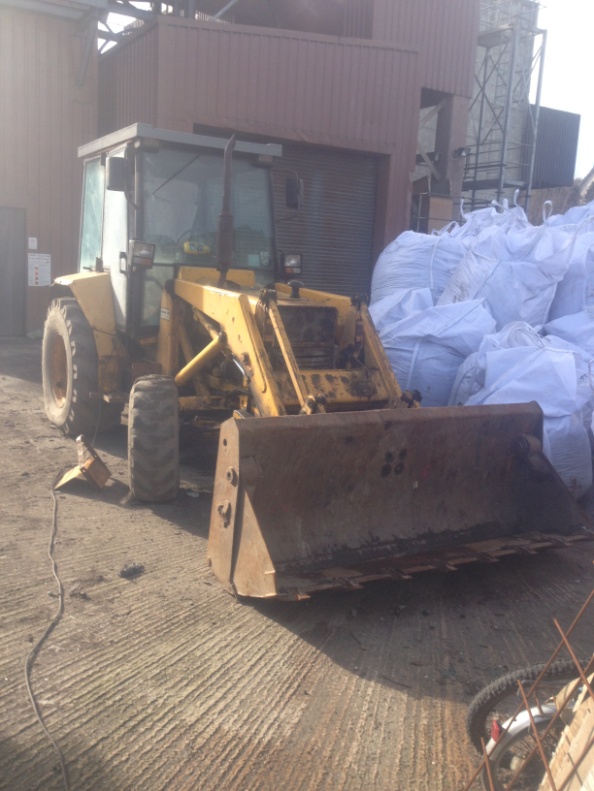 ITEM: 	 Massey Ferguson CONDITION:  	Limited operational                   capabilityCLOSING DATE: 	6th February 2015 For more information, or to arrange an inspection of the item, please contact infrastructure@scilly.gov.uk PLEASE NOTE: The Council of the Isles of Scilly makes no representations or warranties as to the fitness for purpose of the item(s) purchased.  The purchaser is understood to have inspected the goods to make their own assessment as to their condition and suitability for future use.